108年暑期ScratchJr程式語言親子體驗營班親群組邀請QRcode及URL網址7/20(六)三多國小 https://line.me/R/ti/g/EXMVGk3vZs   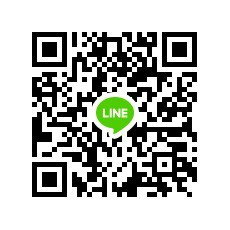 7/21(日)武林國小 https://line.me/R/ti/g/r91wdXWaMQ  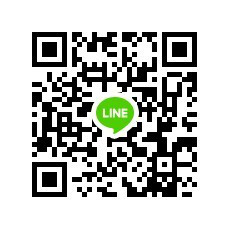 7/27(六)文林國小 https://line.me/R/ti/g/sLIfHxjLQi  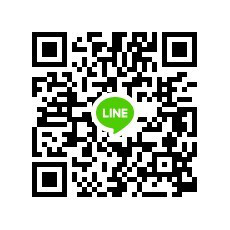 7/28(日)大同國小 https://line.me/R/ti/g/KKjtRHszB0  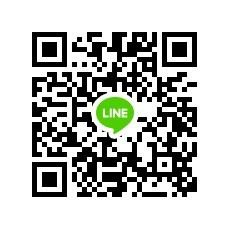 8/3(六)樹林國小 https://line.me/R/ti/g/8VAEPFHJl_   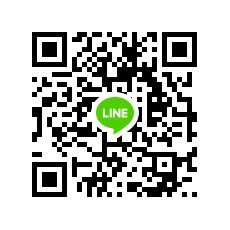 8/4(日)山佳國小 https://line.me/R/ti/g/zLtvD447o2  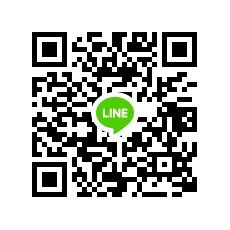 8/11(日)鶯歌國小 https://line.me/R/ti/g/O-L23F4gWY  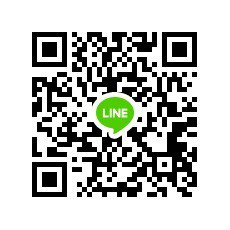 8/17(六)鳳鳴國小 https://line.me/R/ti/g/MH7Mb-KTQK  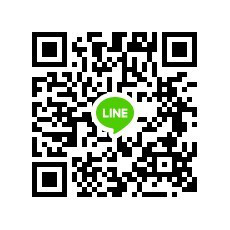 8/18(日)育德國小  https://line.me/R/ti/g/IrcM87SP-Q  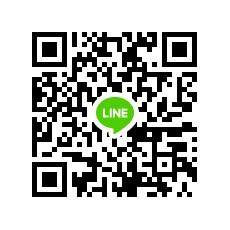 8/24(六)二橋國小  https://line.me/R/ti/g/IBVFZ5hpKi  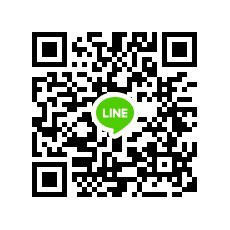 